	РЕСПУБЛИКА АДЫГЕЯ                                                                 АДЫГЭ РЕСПУБЛИК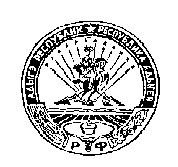          КОШЕХАБЛЬСКИЙ РАЙОН                                                              КОЩХЬАБЛЭ РАЙОНСОВЕТ НАРОДНЫХ ДЕПУТАТОВ                                                  МУНИЦИПАЛЬНЭ ОБРАЗОВАНИЕУМУНИЦИПАЛЬНОГО ОБРАЗОВАНИЯ                                      «БЛЭЩЭПСЫНЭ КЪОДЖЭ ПСЭУП1»«БЛЕЧЕПСИНСКОЕ СЕЛЬСКОЕ ПОСЕЛЕНИЕ»                      ИНАРОДНЭ ДЕПУТАТХЭМ Я СОВЕТ            385431, а. Блечепсин, ул. Ленина, 37                                                                      385431, къ. Блащэпсынэ, Лениным иур., 37       тел. (989) 126-23-03, факс (87770) 9-94-30                                                                    тел. (989) 126-23-03, факс (87770) 9-94-30E-mail: blechamo@mail.ruE-mail: blechamo@mail.ru________________________________________________________________________________________________________________________________________________________________________________________________________________________________________РЕШЕНИЕСовета народных депутатов муниципального образования«Блечепсинское сельское поселение»27.03.2020г.                                        №   81                                             а. БлечепсинО внесении изменений и дополнений в Решение Совета народных депутатов муниципального образования «Блечепсинское сельское поселение» №  79 от 30 декабря 2019 года «О бюджете муниципального образования «Блечепсинское сельское поселение»на 2020 год и плановый период 2021-2022гг.В соответствии с бюджетным кодексом РФ,  Законом Республики  Адыгея «О   республиканском бюджете Республики Адыгея на 2018 год» № 109 от 18.12.2017г. (ред.167от 19.07.2018г), Приказом Министерства  финансов РФ  от 01.07.2013г. № 65Н  (ред. от 22.06.2018г.) «Об утверждении Указаний о порядке применения бюджетной классификации Российской Федерации», Совет народных депутатов муниципального образования «Блечепсинское сельское поселение»,                           РЕШИЛ:Внести изменения в решение Совета народных  депутатов муниципального образования «Блечепсинское сельское поселение» от № 79  от 30.12. 2019 года согласно приложений.В п.1 части 1. статьи 1 цифру  10138,6 тыс. руб.  заменить цифрой 10752,3 тыс. руб.В п. 2 части 1 статьи 1 цифру 10482,2 тыс.руб. заменить цифрой 11862,8 тыс. руб.В п. 2 части 2 статьи 2 цифру 3265,7 тыс. руб. заменить цифрой 3815,7 тыс. руб.1) Приложение № 1 к решению № 79 от 30.12.2019г. изложить в новой  редакции, согласно Приложения № 1 к настоящему Решению.3) Приложение № 6 к решению № 79 от 30.12.2019г. изложить в новой  редакции, согласно Приложения № 5 к настоящему Решению.3) Приложение № 8 к решению № 79 от 30.12.2019г. изложить в новой  редакции, согласно Приложения № 2 к настоящему Решению.4) Приложение № 10 к решению № 79 от 30.12.2019г. изложить в новой  редакции, согласно Приложения № 3 к настоящему Решению.5) Приложение № 12 к решению № 79 от 30.12.2019г. изложить в новой  редакции, согласно Приложения № 4 к настоящему Решению.Заместитель председателя СНДМО "Блечепсинское сельское поселение"					К.А.Шиков